19.03.2020					ВСЕСВІТНЯ ІСТОРІЯПлан вивчення теми:1. Повтори навчальний матеріал за підручником Всесвітня історія, 10 клас. І.Щупак, 2018 р. (https://pidruchnyk.com.ua/418-vsesvtnya-storya-schupak-morozova-10-klas.html) §252. Переглянь відео «Формування Осі Берлін-Рим-Токіо» за посиланням https://youtu.be/OCAcdocVEZA .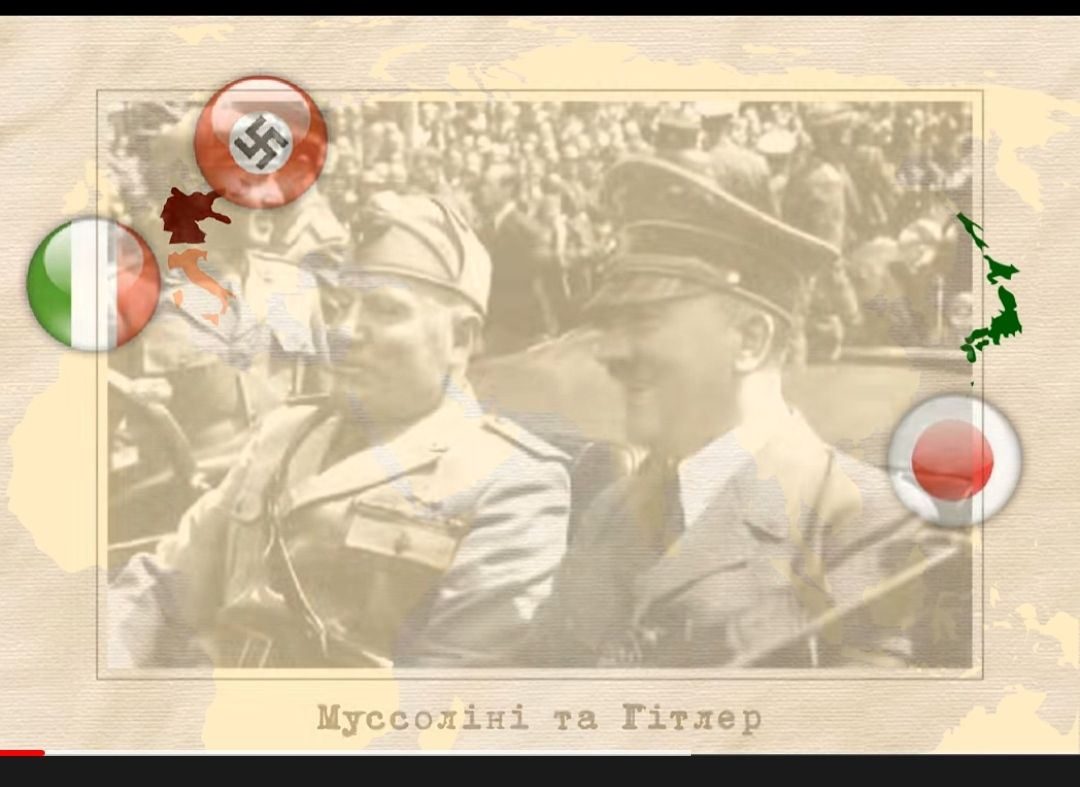 3. Склади конспект за темою на основі тексту підручника та матеріалів відео за планом: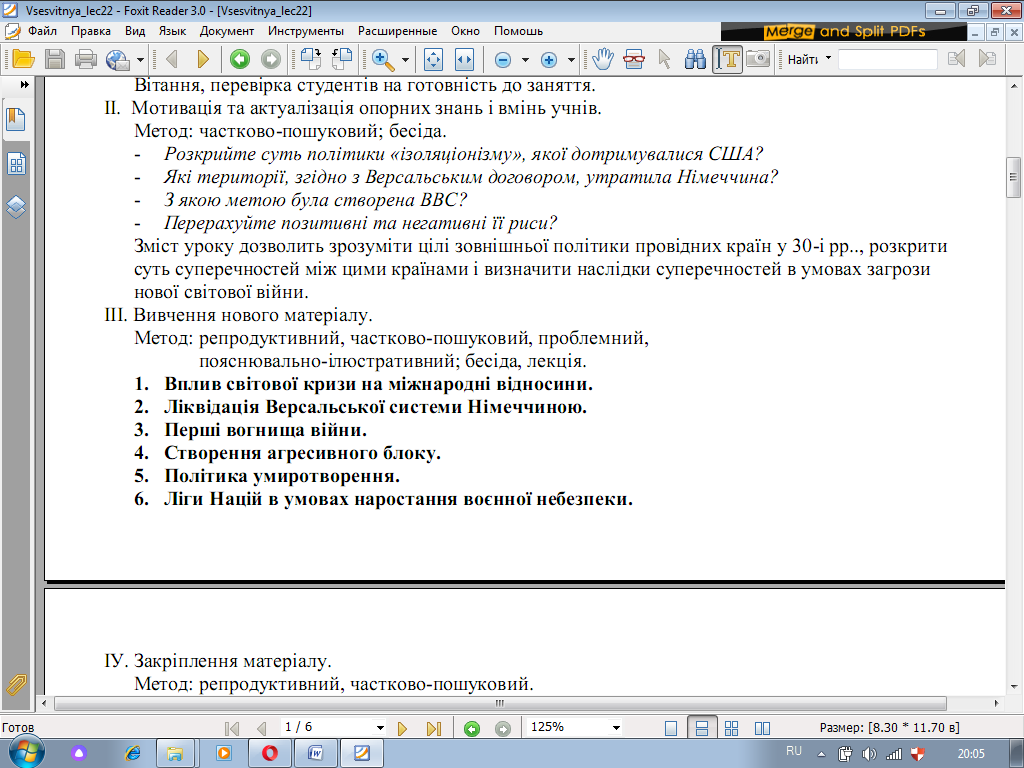 4. Виконай завдання для самоконтролю.Завдання 1: Розглянь зображення у німецькому журналі 30-х років.Які особливості військово-політичної ситуації в Європі німецька влада намагалась показати на цьому зображенні?З якою метою могло бути створено це зображення?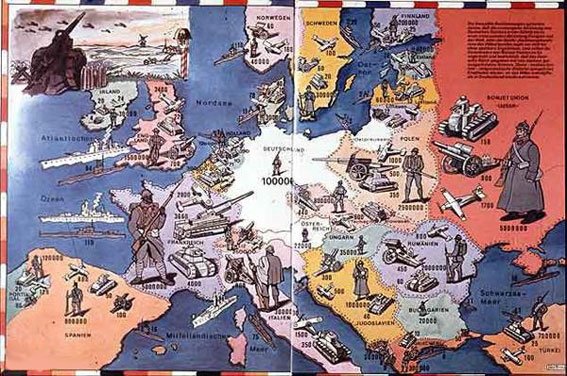 Завдання 2: на вибірВаріант 1: Заповни таблицю «Поява перших вогнищ війни»Варіант 2: Заповни схему «Вогнища війни»			ПРИКЛАДІСТОРИЧНИЙ ДИКТАНТКоли була створена Версальська система міжнародних відносин?Коли утворилась Ліга Націй?Яка країна здійснювала агресію проти Китаю?Коли було прийнято меморандум Танаки?Коли японські війська почали вторгнення в Північно-Східний Китай?Яку державу створила Японія на завойованих територіях? Яка подія відбулася за участю Японії 27 листопада 1936 р.? Де виникло перше вогнище війни?Щодо яких територій мала претензії Італія?Яка головна мета країн-учасниць блоку Берлін-Рим-Токіо?КРАЇНАБОЙОВІ ДІЇ, РОЗПОЧАТІ У 20-30 РОКАХРЕАКЦІЯ СВІТОВОЇ СПІЛЬНОТИПриклад:Японія1931 рік – диверсія на Південно-Маньчжурській залізниці з метою розв’язання війни з КитаємДії Японії залишились без уваги країн світу